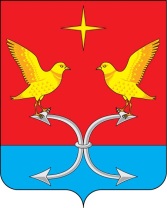 КОРСАКОВСКИЙ РАЙОННЫЙ СОВЕТ НАРОДНЫХ ДЕПУТАТОВ ОРЛОВСКОЙ ОБЛАСТИРЕШЕНИЕ     30 июня 2020 г.                                                                               № 190 - РСО внесении изменений в Устав Корсаковского районаОрловской областиПринято Корсаковским районным Советом                                                                            народных депутатов                                                                                                                            30 июня 2020В соответствии с Федеральным законом от 06.10.2003 г. № 131-ФЗ «Об общих принципах организации местного самоуправления в Российской Федерации», Уставом Корсаковского района Орловской области Корсаковский районный Совет народных депутатов РЕШИЛ:Принять проект внесения изменений в Устав Корсаковского района Орловской области согласно приложению.Установить дату проведения публичных слушаний по вопросу внесения изменений в Устав Корсаковского района Орловской област  на 24 июля 2020 года в 16.00 по адресу: с. Корсаково, ул. Советская, д. 31.Установить следующий порядок участия граждан в обсуждении проекта внесения изменений в Устав Корсаковского района Орловской области, а также порядок учета предложений по проекту внесения изменений в Устав Корсаковского района:- граждане могут принимать участие в публичных слушаниях по вопросу внесения изменений в Устав Корсаковского района, высказывать замечания и предложения по вопросу внесения изменений в Устав Корсаковского района Орловской области;- предложения принимаются в устной и письменной форме по адресу: с. Корсаково, ул. Советская, д.31, каб. 18, тел. 2-13-70 в течение месяца после опубликования настоящего решения в районной газете «Восход» по рабочим дням с 9.00 до 17.00 час. (за исключением времени с 13.00 до 14.00 час.Признать утратившим силу решение Корсаковского районного Совета народных депутатов от 12.11.2019 №167-РС «О внесении изменений в Устав Корсаковского района Орловской области».          Председатель Совета					                  В. М. СавинПриложениек решению Корсаковского районного Совета народных депутатовот 30.06.2020 № 190 - РСО Внесение изменений в Устав Корсаковского района Орловской области1) Добавить Статью 3.1. «День района»1. В целях сохранения исторических и культурных традиций района в первую субботу августа отмечается День района. 2. Решением районного Совета могут быть установлены другие праздники и торжественные ритуалы. 2) Добавить Статью 3.2. «Почётный гражданин Корсаковского района.»1. Звание «Почётный гражданин Корсаковского района» присваивается районным Советом народных депутатов за особые заслуги перед районом.2. Положение о почётном гражданине Корсаковского района утверждается районным Советом народных депутатов.3) Дополнить статью 4.1. « Права органов местного самоуправления района на решение вопросов, не отнесенных к вопросам местного значения районов» пунктами: 12) оказание содействия развитию физической культуры и спорта инвалидов, лиц с ограниченными возможностями здоровья, адаптивной физической культуры и адаптивного спорта;13) осуществление мероприятий по защите прав потребителей, предусмотренных Законом Российской Федерации от 7 февраля 1992 года № 2300-1 «О защите прав потребителей».4) Добполнить статью 5 «Формы непосредственного участия населения в решении вопросов местного значения» пункта:  9) Сход граждан;10) территориальное общественное самоуправление;5) Добавить статью 8.1. Сход граждан1. В случаях, предусмотренных Федеральным законом «Об общих принципах организации местного самоуправления в Российской Федерации», сход граждан может проводиться:1) в населенном пункте по вопросу изменения границ муниципального района, в состав которого входит указанный населенный пункт, влекущего отнесение территории указанного населенного пункта к территории другого муниципального района;2) в населенном пункте, расположенном на межселенной территории в границах муниципального района, по вопросу введения и использования средств самообложения граждан на территории данного населенного пункта;3) в населенном пункте, расположенном на межселенной территории, в целых выдвижения инициативы населения о создании вновь образованного поселения;4) в сельском населенном пункте по вопросу выдвижения кандидатуры старшего по сельскому населенному пункту, а также по вопросу досрочного прекращения полномочий старшего по сельскому населенному пункту.2. В сельском населенном пункте сход граждан также может проводиться в целях выдвижения кандидатур в состав конкурсной комиссии при проведении конкурса на замещение должности муниципальной службы в случаях, предусмотренных законодательством Российской Федерации о муниципальной службе.3. Сход граждан, предусмотренный настоящей статьей, правомочен при участии в нем более половины обладающих избирательным правом жителей населенного пункта. В случае, если в населенном пункте отсутствует  возможность одновременного совместного присутствия более половины обладающих избирательным правом жителей данного населенного пункта, сход граждан в соответствии с уставом муниципального образования, в состав которого входит указанный населенный пункт, проводится поэтапно в срок, не превышающий одного месяца со дня принятия решения о проведении схода граждан. При этом лица, ранее принявшие участие в сходе граждан, на последующих этапах участия в голосовании не принимают. Решение такого схода граждан считается принятым, если на него проголосовало более половины участников схода граждан.6) Статью 11 Устава изложить в новой редакции:Статья 11. Публичные слушания, общественные обсуждения.1. Для обсуждения проектов муниципальных правовых актов по вопросам местного значения с участием жителей районным Советом народных депутатов, Главой района могут проводиться публичные слушания.2. Публичные слушания проводятся по инициативе населения, районного Совета народных депутатов или Главы района.Публичные слушания, проводимые по инициативе населения или районного Совета народных депутатов, назначаются районным Советом народных депутатов, а слушания, проводимые по инициативе Главы района - Главой района. 3. На публичные слушания должны выноситься:1) проект устава муниципального образования, а также проект муниципального правового акта о внесении изменений и дополнений в данный устав, кроме случаев, когда изменения  в устав вносятся исключительно в целях приведения закрепляемых в уставе вопросов местного значения и полномочий по их решению в соответствие с Конституцией Российской Федерации, федеральными законами;2) проект бюджета района и отчет о его исполнении;3) проекты планов и программ развития района, проекты правил землепользования и застройки, проекты планировки территорий и проекты межевания территорий, за исключением случаев, предусмотренных Градостроительным кодексом Российской Федерации, проекты правил благоустройства территорий, а также вопросы предоставления разрешений на условно разрешенный вид использования земельных участков и объектов капитального строительства, вопросы отклонения от предельных параметров разрешенного строительства, реконструкции объектов капитального строительства, вопросы изменения одного вида разрешенного использования земельных участков и объектов капитального строительства на другой вид такого использования при отсутствии утвержденных правил землепользования и застройки;4) вопросы о преобразовании района, за исключением случаев, если в соответствии со статьей 13 Федерального закона «Об общих принципах организации местного самоуправления в Российской Федерации» для преобразования муниципального района требуется получение согласия населения муниципального образования, выраженного путем голосования либо на сходах граждан.4.  Порядок организации и проведения публичных слушаний определяется районным Советом народных депутатов и должен предусматривать заблаговременное оповещение жителей муниципального образования о времени м месте проведения публичных слушаний, заблаговременное ознакомление с проектом муниципального правового акта, другие меры, обеспечивающие участие в публичных слушаниях жителей муниципального образования, опубликование (обнародование) результатов публичных слушаний, включая мотивированное обоснование принятых решений.5. По проектам генеральных планов, проектам правил землепользования и застройки, проектам планировки территории, проектам межевания территории, проектам правил благоустройства территорий, проектам, предусматривающим внесение изменений в один из указанных утвержденных документов, проектам решений о предоставлении разрешения на условно разрешенный вид использования земельного участка или объекта капитального строительства, проектам решений о предоставлении разрешения на отклонение от предельных параметров разрешенного строительства, реконструкции объектов капитального строительства, вопросам изменения одного вида разрешенного использования земельных участков и объектов капитального строительства на другой вид такого использования при отсутствии утвержденных правил землепользования и застройки проводятся общественные обсуждения или публичные слушания, порядок организации и проведения которых определяется нормативным правовым актом районного Совета народных депутатов с учетом положений законодательства о градостроительной деятельности7) Добавить статью 18.2. Досрочное прекращение полномочий районного Совета народных депутатов1. Полномочия районного Совета народных депутатов могут быть прекращены досрочно в порядке и по основаниям, предусмотренным статьей 73 Федерального закона «Об общих принципах организации местного самоуправления в Российской Федерации», а так же в случае:1) принятия районным Советом народных депутатов решения о самороспуске. Указанное решение принимается не менее чем двумя третями от установленной численности депутатов районного Совета народных депутатов и не может быть принято ранее, чем через год с начала осуществления районным Советом народных депутатов своих полномочий. С мотивированной инициативой о самороспуске может выступить группа депутатов численностью не менее половины от установленного числа депутатов районного Совета народных депутатов путем подачи письменного заявления. 2) вступления в силу решения Орловского областного суда о неправомочности данного состава депутатов районного Совета народных депутатов, в том числе в связи со сложением депутатами своих полномочий;3) в случае преобразования района, осуществляемого в соответствии с Федеральным законом «Об общих принципах организации местного самоуправления в Российской Федерации»;4) в случае увеличения численности избирателей района более чем на 25 процентов, произошедшего вследствие изменения границ района.5) в случае нарушения срока издания муниципального правового акта, требуемого для реализации решения, принятого путем прямого волеизъявления граждан, установленного частью 2 статьи 45 настоящего Устава.2. Досрочное прекращение полномочий районного Совета народных депутатов влечет досрочное прекращение полномочий его депутатов.3. В случае досрочного прекращения полномочий районного Совета народных депутатов, представительные органы соответствующих поселений, входящих в состав района, обязаны в течение одного месяца избрать в состав районного Совета народных депутатов других депутатов.8) Статью 21 Устава изложить в новой редакции:Статья 21 «Статус депутата районного Совета народных депутатов».1. Депутат районного Совета народных депутатов  избирается на срок полномочий районного Совета народных депутатов. Полномочия депутата районного Совета народных депутатов начинаются соответственно со дня вступления в должность главы поселения, входящего в состав района, или со дня избрания депутата представительного органа данного поселения депутатом районного Совета народных депутатов, и прекращаются соответственно со дня вступления в должность вновь избранного главы поселения или со дня вступления в силу решения об очередном избрании в состав представительного органа муниципального района депутата от данного поселения. 2. Депутат районного Совета народных депутатов принимает участие в решении всех вопросов, отнесенных к компетенции районного Совета народных депутатов, и осуществляет свои полномочия на постоянной основе, за исключением случаев, предусмотренных настоящим Уставом.           3.Депутат районного Совета народных депутатов для работы с избирателями своего округа определяет соответствующие дни месяца и часы приема жителей.Встречи депутата с избирателями проводятся в помещениях, специально отведенных местах, а также на внутридворовых территориях при условии, что их проведение не повлечет за собой нарушение функционирования объектов жизнеобеспечения, транспортной или социальной инфраструктуры, связи, создание помех движению пешеходов и (или) транспортных средств либо доступу граждан к жилым помещениям или объектам транспортной или социальной инфраструктуры. Уведомление органов исполнительной власти субъекта Российской Федерации или органов местного самоуправления о таких встречах не требуется. При этом депутат вправе предварительно проинформировать указанные органы о дате и времени их проведения.Администрацией района определяют специально отведенные места для проведения встреч депутатов с избирателями, а также определяют перечень помещений, предоставляемых администрацией района для проведения встреч депутатов с избирателями, и порядок их предоставления.Встречи депутата с избирателями в форме публичного мероприятия проводятся в соответствии с законодательством Российской Федерации о собраниях, митингах, демонстрациях, шествиях и пикетированиях.Воспрепятствование организации или проведению встреч # депутата с избирателями в форме публичного мероприятия, определяемого законодательством Российской Федерации о собраниях, митингах, демонстрациях, шествиях и пикетированиях, влечет за собой административную ответственность в соответствии с законодательством Российской Федерации4. Депутату районного Совета народных депутатов гарантируется за счет средств районного бюджета возмещение расходов, понесенных им при непосредственном осуществлении депутатских полномочий.Материально-техническое и организационное обеспечение осуществления полномочий депутата районного Совета народных депутатов устанавливается решением районного Совета народных депутатов.Депутат районного Совета народных депутатов может иметь на период, не превышающий срок полномочий депутата, помощников в количестве не более пяти человек, осуществляющих деятельность на общественных началах. Права, обязанности и порядок работы помощников депутата устанавливаются нормативным правовым актом районного Совета народных депутатов.Депутат районного Совета народных депутатов обладает правом правотворческой инициативы, которое осуществляется в форме внесения в районный Совет народных депутатов, местную администрацию, иные органы местного самоуправления, должностному лицу местного самоуправления проектов муниципальных правовых актов.Правотворческая инициатива подлежит обязательному рассмотрению соответствующим органом местного самоуправления, должностным лицом местного самоуправления в порядке, установленном муниципальным правовым актом соответствующего органа местного самоуправления или должностного лица местного самоуправления.Порядок внесения проектов муниципальных правовых актов, перечень и форма прилагаемых к ним документов устанавливаются нормативным правовым актом органа местного самоуправления или должностного лица местного самоуправления, на рассмотрение которых вносятся указанные проекты.Депутат районного Совета народных депутатов вправе инициировать обращение районного Совета народных депутатов к Главе администрации района, иным должностным лицам местного самоуправления о разработке и (или) принятии муниципального правового акта, внесении изменений в изданные ими муниципальные правовые акты либо об их отмене или приостановлении их действия.Указанная инициатива депутата районного Совета народных депутатов подлежит рассмотрению в порядке, установленном муниципальным правовым актом соответствующего органа местного самоуправления или должностного лица местного самоуправления.Депутат районного Совета народных депутатов по вопросам, связанным с осуществлением своих полномочий, вправе направить письменное обращение в органы государственной власти, органы местного самоуправления и иные организации.Депутат районного Совета народных депутатов для решения вопросов, связанных с осуществлением своих полномочий, пользуется правом на прием в первоочередном порядке должностными лицами расположенных на территории Орловской области органов государственной власти Орловской области, должностными лицами органов местного самоуправления и руководителями муниципальных предприятий и учреждений.Депутат районного Совета народных депутатов или группа депутатов районного Совета народных депутатов вправе инициировать обращение районного Совета народных депутатов с депутатским запросом к органам государственной власти, органам местного самоуправления по вопросам депутатской деятельности.Обращение с депутатским запросом принимается на заседании районного Совета народных депутатов в порядке, установленном решением районного Совета народных депутатов.Для организации личных приемов, встреч с избирателями и представления отчетов избирателям депутату районного Совета народных депутатов обеспечиваются необходимые условия и предоставляется помещение в порядке, установленном решением районного Совета народных депутатов.Депутат районного Совета народных депутатов в порядке, установленном муниципальными правовыми актами соответствующих органов местного самоуправления, должностных лиц местного самоуправления, обеспечивается копиями муниципальных правовых актов, а также - по запросу - копиями документов и информационно-справочных материалов, поступающих в официальном порядке в органы местного самоуправления, должностным лицам местного самоуправления.Депутату районного Совета народных депутатов возмещаются расходы связанные с осуществлением его полномочий.             5.Финансирование расходов, связанных с предоставлением гарантий депутату, закрепленных в настоящем уставе, осуществляется за счет средств районного бюджета.6. Дополнительные социальные и иные гарантии в связи с прекращением полномочий (в том числе досрочно) депутата районного Совета народных депутатов, предусматривающие расходование средств местных бюджетов, устанавливаются только в отношении лиц, осуществлявших свои полномочия на постоянной основе и в этот период достигших пенсионного возраста или потерявших трудоспособность, и не применяются в случаях прекращения полномочий, закрепленных в части 5.1 статьи 40 Федерального закона «Об общих принципах организации местного самоуправления в Российской Федерации».7. Депутат должен соблюдать ограничения и запреты и исполнять обязанности, которые установлены Федеральным законом от 25.12.2008 № 273-ФЗ «О противодействии коррупции» и другими федеральными законами. Полномочия депутата прекращаются досрочно в случае несоблюдения ограничений, запретов, неисполнения обязанностей, установленных Федеральным законом от 25.12.2008 № 273-ФЗ «О противодействии коррупции», Федеральным законом от 03.12.2012 №	230-ФЗ «О контроле за соответствием расходов лиц, замещающих государственные должности, и иных лиц их доходам», Федеральным законом от 07.05.2013 № 79-ФЗ «О запрете отдельным категориям лиц открывать и иметь счета (вклады), хранить наличные денежные средства и ценности в иностранных банках, расположенных за пределами территории Российской Федерации, владеть и (или) пользоваться иностранными финансовыми инструментами», если иное не предусмотрено Федеральным законом «Об общих принципах организации местного самоуправления в Российской Федерации».8. К депутатам районного Совета народных депутатов, представившим недостоверные или неполные сведения о своих доходах, расходах, об имуществе и обязательствах имущественного характера, а также сведения о доходах, расходах, об имуществе и обязательствах имущественного характера своих супруги (супруга) и несовершеннолетних детей, если искажение этих сведений является несущественным, могут быть применены меры ответственности согласно части 7.3-1 статьи 40 Федерального закона «Об общих принципах организации местного самоуправления в Российской Федерации».Порядок принятия решения о применении к депутату районного Совета народных депутатов мер ответственности, указанных в части 7.3-1 статьи 40 Федерального закона «Об общих принципах организации местного самоуправления в Российской Федерации», определяется муниципальным правовым актом районного Совета народных депутатов в соответствии с законом Орловской области.;10) Добавить статью 21.1. Досрочное прекращение полномочий депутата районного Совета народных депутатов1. В соответствии с федеральным законодательством полномочия депутата районного Совета народных депутатов прекращаются в случаях:1) смерти;2) отставки по собственному желанию;3) признания судом недееспособным или ограниченно дееспособным;4) признания судом безвестно отсутствующим или объявления умершим;5) вступления в отношении его в законную силу обвинительного приговора суда;6) выезда за пределы Российской Федерации на постоянное место жительства;7) прекращения гражданства Российской Федерации, прекращение гражданства иностранного государства - участника международного договора Российской Федерации, в соответствии с которым иностранный гражданин имеет право быть избранным в органы местного самоуправления, приобретения им гражданства иностранного государства либо получения им вида на жительство или иного документа, подтверждающего право на постоянное проживание гражданина Российской Федерации на территории иностранного государства, не являющегося участником международного договора Российской Федерации, в соответствии с которым гражданин Российской Федерации, имеющих гражданство иностранного государства, имеет право быть избранным в органы местного самоуправления;8) досрочного прекращения полномочий районного Совета народных депутатов;9) призыва на военную службу или направления на заменяющую ее альтернативную гражданскую службу;10) отзыва избирателями поселений, территории которых входят в состав муниципального района;11) несоблюдения ограничений, запретов, неисполнения обязанностей, установленных Федеральным законом от 25.12.2008 № 273-ФЗ «О противодействии коррупции», Федеральным законом от 03.12.2012 № 230-ФЗ «О контроле за соответствием расходов лиц, замещающих государственные должности, и иных лиц их доходам», Федеральным законом от 07.05.2013 № 79-ФЗ «О запрете отдельным категориям лиц открывать и иметь счета (вклады), хранить наличные денежные средства и ценности в иностранных банках, расположенных за пределами территории Российской Федерации, владеть и (или) пользоваться иностранными финансовыми инструментами», если иное не предусмотрено Федеральным законом «Об общих принципах организации местного самоуправления в Российской Федерации»;12) в иных случаях, установленных Федеральным законом «Об общих принципах организации местного самоуправления в Российской Федерации» и иными федеральными законами.2. Полномочия депутата прекращаются в случаях, предусмотренных:1) пунктом 1 части 1 настоящей статьи - с момента свершения факта;2) пунктом 2 части 1 настоящей статьи – с момента принятия районным Советом народных депутатов соответствующего решения. Данное решение должно быть принято на ближайшей сессии районного Совета народных депутатов, но не позднее одного месяца со дня подачи депутатом заявления об отставке по собственному желанию.Заявление депутата об отставке по собственному желанию не может быть отозвано после принятия районным Советом народных депутатов указанного решения.3) пунктами 3, 4, 5 части 1 настоящей статьи - с даты вступления в законную силу решения или приговора суда соответственно;4) пунктом 6 и 9 части 1 настоящей статьи - с момента свершения факта;5) пунктом 7 части 1 настоящей статьи - с установленной даты прекращения или приобретения гражданства, приобретения вида на жительство или иного документа, подтверждающего право на постоянное проживание гражданина Российской Федерации на территории иностранного государства;6) пунктом 8 части 1 настоящей статьи - с даты досрочного прекращения полномочий районного Совета народных депутатов;7) пунктом 10 части 1 настоящей статьи – с даты опубликования (обнародования) решения по итогам голосования по отзыву.Информация о досрочном прекращении полномочий депутата подлежит обязательному официальному опубликованию (обнародованию).2. Полномочия депутата, осуществляющего свои полномочия на постоянной основе, прекращаются досрочно в случае несоблюдения ограничений, установленных Федеральным законом «Об общих принципах организации местного самоуправления в Российской Федерации».3. Решение районного Совета народных депутатов о досрочном прекращении полномочий депутата принимается не позднее чем через 30 дней со дня появления основания для досрочного прекращения полномочий, а если это основание появилось в период между сессиями районного Совета народных депутатов, - не позднее чем через три месяца со дня появления такого основания.4. В случае досрочного прекращения депутатом своих полномочий Совет народных депутатов соответствующего поселения обязан в течение одного месяца избрать в состав районного совета другого депутата.11) Статью 24 Устава изложить в новой редакции:Статья 24 «Полномочия Главы района» .1) возглавляет  администрацию, руководит ее деятельностью;2) представляет администрацию района в отношениях с органами местного самоуправления, избирательными комиссиями муниципальных образований, органами государственной власти, иными государственными органами, гражданами и организациями;3) организует и обеспечивает исполнение полномочий администрации района по решению вопросов местного значения, а также исполнение государственных полномочий;4) от имени администрации района приобретает и осуществляет имущественные и иные права и обязанности, выступает в суде без доверенности;5) уполномочивает в установленном законодательством порядке иных лиц (иные органы) на приобретение и осуществление имущественных и иных прав и обязанностей от имени муниципального образования, администрации района, на выступление в суде от имени администрации района;6) издает в пределах своих полномочий правовые акты;7) представляет на утверждение районному Совету народных депутатов проект местного бюджета и отчет о его исполнении, а также планы и программы развития муниципального образования, отчеты об их исполнении;8) вносит на рассмотрение районного Совета народных депутатов проекты решений районного Совета народных депутатов, предусматривающих установление,  изменение и отмену местных налогов и сборов, осуществление расходов из средств бюджета  района, а также дает заключение на такие проекты решений;9) представляет для утверждения районному Совету народных депутатов структуру администрации и положения об отраслевых органах администрации, наделенных правами юридического лица;10) назначает и освобождает от должности заместителей Главы администрации в соответствии с законодательством и настоящим Уставом;11) назначает и освобождает от должности руководителей органов администрации, муниципальных унитарных предприятий и муниципальных учреждений, определяет их полномочия;12) принимает на работу муниципальных служащих, технический персонал, вспомогательный персонал администрации района;13) применяет в соответствии с Федеральным законом от 02.03.2007 № 25-ФЗ «О муниципальной службе в Российской Федерации» и трудовым законодательством Российской Федерации, законами Орловской области, нормативными правовыми актами районного Совета народных депутатов меры поощрения и дисциплинарной ответственности к муниципальным служащим и иным работникам местной администрации;14) утверждает положения об отраслевых и функциональных органах администрации, не наделенных правами юридического лица;15) определяет цели, задачи, полномочия, состав комиссий и коллегий в структуре  администрации;16) формирует консультативно - совещательные органы при администрации, не наделенные властными полномочиями и не входящие в структуру администрации (координационные и иные советы и комиссии), для обеспечения участия общественности, а также учета позиции (интересов) органов государственной власти и органов местного самоуправления, организаций при решении вопросов местного значения района; 17) осуществляет контроль за деятельностью администрации района и должностных лиц администрации района;18) открывает лицевой счет администрации;19) в целях решения непосредственно населением вопросов местного значения инициирует проведение местного референдума совместно с районным Советом народных депутатов;20) организует прием граждан;21) обеспечивает своевременное финансирование расходов на выплату заработной платы работникам организаций, финансируемых за счет средств бюджета района;22) обеспечивает своевременное и качественное исполнение всех договоров и иных обязательств администрации района:23) организует обеспечение бесперебойной и устойчивой работы всех объектов муниципального хозяйства;24) организует формирование, утверждение муниципального заказа и контролирует его выполнение;25) организует осуществление в муниципальном образовании эффективной финансовой, налоговой и инвестиционной политики;26) решает иные вопросы, отнесенные к его компетенции действующим законодательством, настоящим Уставом и решениями районного Совета народных депутатов.12) Статью 25 Устава изложить в новой редакции:Статья 25  «Досрочное прекращение полномочий Главы района».1. В соответствии с федеральным законодательством полномочия Главы района прекращаются досрочно в случаях:1) смерти;2) отставки по собственному желанию;3) отрешения от должности в соответствии с Федеральным законом «Об общих принципах организации местного самоуправления»;4) признания судом недееспособным или ограниченно дееспособным;5) признания судом безвестно отсутствующим или объявления умершим;6) вступления в отношении его в законную силу обвинительного приговора суда;7) выезда за пределы Российской Федерации на постоянное место жительства;8) прекращения гражданства Российской Федерации, прекращения гражданства иностранного государства - участника международного договора Российской Федерации, в соответствии с которым иностранный гражданин имеет право быть избранным в органы местного самоуправления, приобретения им гражданства иностранного государства либо получения им вида на жительство или иного документа, подтверждающего право на постоянное проживание гражданина Российской Федерации на территории иностранного государства, не являющегося участником международного договора Российской Федерации, соответствии с которым гражданин Российской Федерации, имеющий гражданство иностранного государства, имеет право быть избранным в органы местного самоуправления;9) установленной в судебном порядке стойкой неспособности по состоянию здоровья осуществлять полномочия главы района;10) преобразования района, осуществляемого в соответствии с Федеральным законом «Об общих принципах организации местного самоуправления в Российской Федерации»;11) в случае увеличения численности избирателей района более чем на 25 процентов, произошедшего вследствие изменения границ района;12) отзыва избирателями муниципального района.13) удаление в отставку по следующим основаниям:- решения, действия (бездействие) главы района, повлекшие (повлекшее) наступление последствий, предусмотренных пунктами 2 и 3 части 1 статьи 75 Федерального закона «Об общих принципах организации местного самоуправления в Российской Федерации»;- неисполнение в течение трех и более месяцев обязанностей по решению вопросов местного значения, осуществлению полномочий, предусмотренных Федеральным законом «Об общих принципах организации местного самоуправления в Российской Федерации», иными федеральными законами, настоящим Уставом, и (или) обязанностей по обеспечению осуществления органами местного самоуправления отдельных государственных полномочий, переданных органам местного самоуправления федеральными законами и законами Орловской области;- неудовлетворительная оценка деятельности главы района сельским Советом народных депутатов по результатам его ежегодного отчета перед районным Советом народных депутатов, данная два раза подряд;- несоблюдения ограничений, запретов, неисполнения обязанностей, установленных Федеральным законом от 25.12.2008 № 273-ФЗ «О противодействии коррупции», Федеральным законом от 03.12.2012 № 230-ФЗ «О контроле за соответствием расходов лиц, замещающих государственные должности, и иных лиц их доходам», Федеральным законом от 07.05.2013 № 79-ФЗ «О запрете отдельным категориям лиц открывать и иметь счета (вклады), хранить наличные денежные средства и ценности в иностранных банках, расположенных за пределами территории Российской Федерации, владеть и (или) пользоваться иностранными финансовыми инструментами»;- допущение главой района, иными органами и должностными лицами местного самоуправления сельского района и подведомственными организациями массового нарушения государственных гарантий равенства прав и свобод человека и гражданина в зависимости от расы, национальности, языка, отношения к религии и других обстоятельств, ограничения прав и дискриминации по признакам расовой, национальной, языковой или религиозной принадлежности, если это повлекло нарушение межнационального и межконфессионального согласия и способствовало возникновению межнациональных (межэтнических) и межконфессиональных конфликтов;14) несоблюдения ограничений, запретов, неисполнения обязанностей, установленных Федеральным законом от 25.12.2008 № 273-ФЗ «О противодействии коррупции», Федеральным законом            от 03.12.2012 № 230-ФЗ «О контроле за соответствием расходов лиц, замещающих государственные должности, и иных лиц их доходам», Федеральным законом от 07.05.2013 № 79-ФЗ «О запрете отдельным категориям лиц открывать и иметь счета (вклады), хранить наличные денежные средства и ценности в иностранных банках, расположенных за пределами территории Российской Федерации, владеть и (или) пользоваться иностранными финансовыми инструментами».2. Полномочия Главы района прекращаются в случаях, предусмотренных:1) пунктом 1 части 1 настоящей статьи - с момента свершения факта;2) пунктом 2 части 1 настоящей статьи - со дня, определяемого решением районного Совета народных депутатов. Заявление об отставке по собственному желанию направляется Главой района в районный Совет народных депутатов. Заявление Главы района об отставке по собственному желанию должно быть рассмотрено районным Советом народных депутатов на ближайшей сессии, но не позднее одного месяца со дня его подачи. При этом период от даты рассмотрения районным Советом народных депутатов заявления Главы района об отставке по собственному желанию до определенной решением районного Совета народных депутатов даты прекращения полномочий Главы района не может превышать 14 календарных дней.Заявление Главы района о своей отставке по собственному желанию не может быть им отозвано после принятия указанного в абзаце первом настоящего пункта решения районного Совета народных депутатов, удовлетворяющего заявление Главы района об отставке.В случае если отставка Главы района не принята районным Советом народных депутатов, Глава района вправе отозвать заявление об отставке в десятидневный срок со дня рассмотрения вопроса об отставке районным Советом народных депутатов. В случае если заявление об отставке не будет отозвано Главой района в указанный десятидневный срок, полномочия Главы района прекращаются по истечении 14 календарных дней со дня рассмотрения вопроса об отставке районным Советом народных депутатов.В случае, если избранный из состава районного Совета народных депутатов глава района, полномочия которого прекращены досрочно на основании правового акта высшего должностного лица субъекта Российской Федерации (руководителя высшего исполнительного органа государственной власти субъекта Российской Федерации) об отрешении от должности главы муниципального образования либо на основании решения районного Совета народных депутатов об удалении его в отставку, обжалует в судебном порядке данные правовой акт или решение, районный Совет народных депутатов не вправе принимать решение об избрании главы района до вступления решения суда в законную силу.3) пунктами 3 и 13 части 1 настоящей статьи – со дня вступления в силу соответствующего правового акта об удалении или отрешении;4) пунктами 4, 5, 6 и 9 части 1 настоящей статьи – со дня вступления в силу соответствующего решения суда либо со времени, указанного в нем;5) пунктами 7, 8 части 1 настоящей статьи - с установленной даты прекращения или приобретения гражданства, приобретения вида на жительство или иного документа, подтверждающего право на постоянное проживание гражданина Российской Федерации на территории иностранного государства;6) пунктами 10 и 11 части 1 настоящей статьи - с момента принятия соответствующего закона Орловской области;7) пунктом 12 части 1 настоящей статьи – с даты опубликования (обнародования) решения по итогам голосования по отзыву.3. Полномочия главы района прекращаются досрочно также в связи с утратой доверия Президента Российской Федерации в случае несоблюдения главой муниципального района его супругой (супругом) и несовершеннолетними детьми запрета, установленного Федеральным законом от 07.05.2013 № 79-ФЗ                    «О запрете отдельным категориям лиц открывать и иметь счета (вклады), хранить наличные денежные средства и ценности в иностранных банках, расположенных за пределами территории Российской Федерации, владеть и (или) пользоваться иностранными финансовыми инструментами».4. Информация о досрочном прекращении полномочий главы района подлежит обязательному официальному опубликованию (обнародованию).5. В случае временного отсутствия главы района, его полномочия исполняет один из должностных лиц администрации района.В случае досрочного прекращения полномочий главы муниципального образования избрание нового главы района осуществляется не позднее чем через шесть месяцев со дня такого прекращения полномочий.При этом если до истечения срока полномочий районного Совета народных депутатов осталось менее шести месяцев, избрание главы района из состава районного Совета народных депутатов осуществляется на первом заседании вновь избранного районного Совета народных депутатов.13) Исключить статью 27 «Заместители главы администрации района»14) Внести изменения в п. 5 статьи 51 «Подготовка и вступление в силу муниципальных правовых актов» Продолжительность размещения текста нормативного правового акта в вышеуказанных общественных местах составляет 7 дней. 15) В пункт 1 статьи 56 «Муниципальное имущество» добавить пункт:5) имущество, предназначенное для решения вопросов местного значения в соответствии                        с частями 3 и 4 статьи 14 Федерального закона «Об общих принципах организации местного самоуправления в Российской Федерации», а также имущество, предназначенное для осуществления полномочий по решению вопросов местного значения в соответствии с частями 1 и 1.1 статьи 17 указанного Федерального закона.17) Статью 60 «Вступление в силу Устава района, решения о внесении изменений в Устав района» дополнить пунктом:Корректировки, внесенные в Устав района и изменяющие численный состав районного Совета народных депутатов, вступают в силу в соответствии с частью 2 настоящей статьи.18) Настоящее решение вступает в силу, в порядке, установленном Уставом Корсаковского района орловской области.